1	Отчеты председателей комитетов 2, 3, 4, 5 и 62.1	Председатель Комитета 2 сообщает, что со времени проведения предыдущего собрания Комитета и его рабочей группы секретариат получил 34 новых оригинала документов, подтверждающих полномочия. В результате на дату проведения текущего собрания получено в общей сложности 129 оригиналов при 156 Государствах-Членах, участвующих в Конференции на эту дату. Секретариат также получил восемь новых копий документов, подтверждающих полномочия, и копию одного документа о передаче полномочий. Делегации, о которых идет речь, заверили, что соответствующие оригиналы будут предоставлены до заключительного собрания Комитета, которое состоится во вторник, 17 ноября. Оратор предлагает делегациям, которые еще не представили свои полномочия, сделать это как можно скорее, желательно до 18 час. 00 мин. понедельника, 16 ноября. Отвечая на вопрос делегата от Объединенных Арабских Эмиратов относительно публикации списка тех стран, которые представили своих полномочия, и стран, которые не сделали это, оратор говорит, что данный список будет опубликован, как это принято, после заключительного собрания Комитета.1.2	Устный отчет Председателя Комитета 2 принимается к сведению.1.3	Председатель Комитета 3 сообщает, что финансовая ситуация Конференции остается положительной, и что Комитет продолжает свою работу по организационным вопросам и работу над решениями, имеющими финансовые последствия.1.4	Устный отчет Председателя Комитета 3 принимается к сведению.1.5	Председатель Комитета 4 сообщает, что его Комитет завершил рассмотрение пункта 1.18 повестки дня и вопроса 9.1.7 в рамках пункта 9.1 повестки дня и направил результаты работы Редакционному комитету для последующего представления текущему пленарному заседанию в Документе 260. Работа Комитета по пунктам 1.4 и 1.16 повестки дня, по-видимому, будет завершена в начале следующей недели, а его работа по пунктам 1.1, 1.2, 1.3 и 1.5 продолжается и продвигается.1.6	Устный отчет Председателя Комитета 4 принимается к сведению.1.7	Председатель Комитета 5 сообщает, что его Комитет в ходе своего пятого собрания утвердил документы, относящиеся к пунктам 1.6.1, 1.11 и 1.9.2 повестки дня. Документ, относящийся к пункту 1.11, остается в Комитете 5 до получения результатов работы по тем же положениям Регламента радиосвязи, проводимой в рамках других пунктов повестки дня, а документы, относящиеся к пунктам 1.6.1 и 1.9.2, были переданы текущему пленарному заседанию в Документе 268. Рабочая группа 5A продолжает свою работу по пунктам 1.12 и 1.14 повестки дня; Рабочая группа 5B пытается достичь согласия по пунктам 1.9.1 и 1.10; а Рабочая группа 5C продолжает работу в рамках своих подгрупп, собрания которых будут проведены в субботу и воскресенье. Применительно к земным станциям, находящимся в движении, было достигнуто согласие на уровне рабочей группы, и этот вопрос будет далее рассмотрен Комитетом на его следующем собрании.1.8	Устный отчет Председателя Комитета 5 принимается к сведению.1.9	Председатель Комитета 6 сообщает, что ее Комитет уже утвердил восемь документов и продолжает уверенно продвигаться, в частности, в рассмотрении Рабочей группой 6A пунктов повестки для, относящихся к общим вопросам, некоторые тексты в отношении которых представлены текущему пленарному заседанию в Документе 269. Комитет продолжает получать предложения о добавлении или исключении названий стран в примечаниях, дожидаясь истечения соответствующих предельных сроков. Рабочая группа 6B, ответственная за повестку дня ВКР-19, ожидает получить результаты работы ее редакционных подгрупп, собрания которых будут проведены в субботу и воскресенье, к началу следующей недели.1.10	Председатель настоятельно призывает Комитет 6 сделать все возможное, чтобы свести к минимуму количество вопросов, которые должна будет рассмотреть ВКР-19, и с этой целью не перегружать ее вопросами, решение которых может быть поручено БР.1.11	С учетом этих замечаний Председателя устный отчет Председателя Комитета 6 принимается к сведению.2	Четвертая серия текстов, представленных Редакционным комитетом для первого чтения (B4) (Документ 260)2.1	Председатель Редакционного комитета говорит, что Документ 260 содержит тексты, полученные от Комитета 4.Статья 5 (MOD Таблица 66−81 ГГц, ADD 5.A118); MOD Резолюция 647 (Пересм. ВКР-12); ADD Резолюция COM4/3 (ВКР-15) - Технические исследования сосуществования радиолокационной службы, а также любительской, любительской спутниковой и радиоастрономической служб в полосе частот 76−81 ГГц; SUP Резолюция 644 (Пересм. ВКР-12); SUP Резолюция 654 (ВКР-12)2.2	Утверждаются.2.3	Четвертая серия текстов, представленных Редакционным комитетом для первого чтения (B4) (Документ 260), утверждается.3	Четвертая серия текстов, представленных Редакционным комитетом (B4) – второе чтение (Документ 260)3.1	Четвертая серия текстов, представленных Редакционным комитетом (B4) (Документ 260), утверждается во втором чтении.4	Пятая серия текстов, представленных Редакционным комитетом для первого чтения (B5) (Документ 268)4.1	Председатель Редакционного комитета говорит, что в Документе 268 содержатся тексты, поступившие от Комитета 5.Статья 5 (MOD Таблица 7250−8500 МГц, ADD 5.A192, ADD 5.B192, MOD Таблица 11,7−14 ГГц)4.2	Утверждается.Статья 5 (ADD 5.A161)4.3	Делегат от Саудовской Аравии отмечает, что он уже проинформировал Комитет 5 о том, что в версии этого примечания на арабском языке содержится ошибка в определении даты 27 ноября 2015 года.4.4	С учетом этого замечания ADD 5.A161 утверждается.Статья 5 (ADD 5.X161)4.5	Утверждается.Статья 5 (ADD 5.B161)4.6	Делегат от Саудовской Аравии повторяет свое замечание относительно в определении даты 27 ноября 2015 года в версии текста на арабском языке.4.7	С учетом этого замечания ADD 5.B161 утверждается.Статья 5 (ADD 5.B161A, ADD 5.C161, MOD 5.501A)4.8	Утверждается.4.9	Пятая серия текстов, представленных Редакционным комитетом для первого чтения (B5) (Документ 268) утверждается, при понимании, что Редакционный комитет проследит за согласованием версии примечаний ADD 5.A161 и ADD 5.B161 на арабском языке.5	Пятая серия текстов, представленных Редакционным комитетом (B5) – второе чтение (Документ 268)5.1	Пятая серия текстов, представленных Редакционным комитетом (B5) (Документ 268) утверждается во втором чтении, учитывая, что Редакционный комитет должен обеспечить согласование версии примечаний ADD 5.A161 и ADD 5.B161 на арабском языке.6	Шестая серия текстов, представленных Редакционным комитетом для первого чтения (B6) (Документ 269)6.1	Председатель Редакционного комитета говорит, что в Документе 269 содержатся тексты, поступившие от Комитета 6.MOD Резолюция 18 (Пересм. ВКР-12)6.2	Делегат от Саудовской Аравии отмечает, что в версии раздела решает на арабском языке необходимо добавить термины "морскими судами" и "воздушными судами". Председатель Комитета 6 подтверждает обоснованность данного конкретного добавления, которое уже рассматривалось в комитете.6.3	Делегат от Китая отмечает, что в версии раздела решает на китайском языке необходимо добавить термин "воздушными судами".6.4	Делегат от Испании объявляет, что он представит редакционные поправки Редакционному комитету.6.5	С этими замечаниями MOD Резолюция 18 (Пересм. ВКР-12) утверждается.MOD Резолюция 28 (Пересм. ВКР-03)6.6	Утверждается.MOD Резолюция 144 (Пересм. ВКР-07)6.7	Делегат от Уганды напоминает, что в Комитете 6 было решено добавить термин "частот" после слова "полосы", и просит Редакционный комитет обеспечить, чтобы было использовано правильное выражение.6.8	Председатель Редакционного комитета говорит, что этот вопрос действительно рассматривался и что было решено последовательно добавить термин "частот" после слова "полосы". Это включение будет произведено автоматически, и в Заключительных актах конференции появится выражение "полосы частот".6.9	С учетом этой информации MOD Резолюция 144 (Пересм. ВКР-07) утверждается.MOD Резолюция 148 (ВКР-07)6.10	Утверждается.MOD Резолюция 207 (Пересм. ВКР-03)6.11	Делегат от Израиля обращает внимание на необходимость внесения изменения в пункт j) раздела учитывая, поскольку в нем упоминаются только ВКР-2000 и ВКР-03.6.12	Председатель Комитета 6 предлагает изменить текст пункт j) раздела учитывая следующим образом: "что ВКР-2000 и последующие конференции …".6.13	Предложение принимается.6.14	С учетом этого изменения MOD Резолюция 207 (Пересм. ВКР-03) утверждается.MOD Резолюция 517 (Пересм. ВКР-07); MOD Резолюция 535 (Пересм. ВКР-03); MOD Резолюция 705 (ПОДВ-87); MOD Рекомендация 75 (ВКР-03); MOD Рекомендация 207 (ВКР-07); SUP Резолюция 51 (Пересм. ВКР-2000); SUP Резолюция 58 (ВКР-2000); SUP Резолюция 73 (Пересм. ВКР-2000); SUP Резолюция 142 (ВКР-03); SUP Резолюция 900 (ВКР-03) 6.15	Утверждаются.6.16	Шестая серия текстов, представленных Редакционным комитетом для первого чтения (B6) (Документ 269), с внесенными изменениями и с учетом согласований, которые должны быть обеспечены Редакционным комитетом, утверждается.7	Шестая серия текстов, представленных Редакционным комитетом (B6) – второе чтение (Документ 269)7.1	Шестая серия текстов, представленных Редакционным комитетом (B6) (Документ 269), с внесенными изменениями и с учетом согласований, которые должны быть обеспечены Редакционным комитетом, утверждается во втором чтении.8	Утверждение протоколов – первое и второе пленарные заседания (Документы 181, 202)8.1	Протокол первого пленарного заседания (Документ 181) утверждается.8.2	Протокол второго пленарного заседания (Документ 202) утверждается, при условии добавления, по просьбе делегата от Исламской Республики Иран, слов "в первом чтении" в конце § 1.16; замены, по просьбе делегата от Израиля, слов "исследовательскими комиссиями" словами "Государствами-Членами" в § 1.19; замены, по просьбе Председателя Комитета 5, в версии § 1.2 на арабском языке слов "над пунктом 1.3 повестки дня" словами "над пунктом 1.13 повестки дня". Делегат от Республики Корея говорит, что она предоставит Секретариату текст для § 1.10 Документа 202.9	Организация работы9.1	Секретарь пленарного заседания напоминает, что в соответствии с решением, принятым во время предыдущего пленарного заседания, предельным сроком для представления вкладов, независимо от их характера, как и сроком, применимым к просьбам об исключении названий стран в примечаниях, является пятница, 13 ноября, 18 час. 00 мин. (местное время).Заседание закрывается в 17 час. 20 мин.Всемирная конференция радиосвязи (ВКР-15)
Женева, 2–27 ноября 2015 года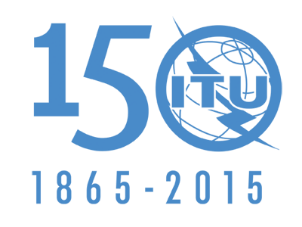 МЕЖДУНАРОДНЫЙ СОЮЗ ЭЛЕКТРОСВЯЗИПЛЕНАРНОЕ ЗАСЕДАНИЕДокумент 303-RПЛЕНАРНОЕ ЗАСЕДАНИЕ17 ноября 2015 годаПЛЕНАРНОЕ ЗАСЕДАНИЕОригинал: французскийпротоколпятого пленарного заседанияпротоколпятого пленарного заседанияПятница, 13 ноября 2015 года, 16 час. 15 мин.Пятница, 13 ноября 2015 года, 16 час. 15 мин.Председатель: г-н Ф.Ю.Н. ДОДУ (Нигерия)Председатель: г-н Ф.Ю.Н. ДОДУ (Нигерия)Обсуждаемые вопросыДокументы1Отчеты председателей Комитетов 2, 3, 4, 5 и 6−2Четвертая серия текстов, представленных Редакционным комитетом для первого чтения (В4)2603Четвертая серия текстов, представленных Редакционным комитетом (В4) − второе чтение2604Пятая серия текстов, представленных Редакционным комитетом для первого чтения (В5)2685Пятая серия текстов, представленных Редакционным комитетом (В5) − второе чтение2686Шестая серия текстов, представленных Редакционным комитетом для первого чтения (В6)2697Шестая серия текстов, представленных Редакционным комитетом (В6) − второе чтение2698Утверждение протоколов первого и второго пленарных заседаний181, 2029Организация работы−Генеральный секретарь:
Х. ЧЖАОПредседатель :
Ф.Ю.Н. ДОДУ